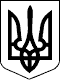 УКРАЇНАЧЕЧЕЛЬНИЦЬКА РАЙОННА РАДАВІННИЦЬКОЇ ОБЛАСТІРІШЕННЯ № 50027 лютого 2019 року			                                          23 сесія 7 скликанняПро Програму розвитку туризму у  Чечельницькому районіна 2019-2021 рокиВідповідно до пункту 16 частини 1 статті 43 Закону України «Про місцеве самоврядування в Україні»,  Законів  України «Про туризм», «Про охорону культурної спадщини», Стратегії збалансованого розвитку Чечельницького району на період до 2020 року, з метою розвитку туристичної галузі, забезпечення умов для повноцінного функціонування суб’єктів туристичної діяльності, залучення інвестицій, створення туристичного продукту,  враховуючи клопотання районної державної адміністрації, висновки постійних комісій районної ради  з питань соціального захисту населення, освіти, культури, охорони здоров’я, спорту та туризму, з питань бюджету та комунальної власності, районна рада  ВИРІШИЛА:1. Затвердити Програму  розвитку туризму у  Чечельницькому  районі на 2019-2021 роки (далі – Програма) (додається).2. Контроль за виконанням цього рішення покласти на постійні комісії районної ради з питань соціального захисту населення, освіти, культури, охорони здоров’я, спорту та туризму (Воліковська Н.В.), з питань бюджету та комунальної власності (Савчук В.В.).Голова районної ради                                                        С. П’ЯНІЩУК                                                                                                   Додаток	                                                                                                   до рішення 23 сесії Чечельницької                                                                                                   районної ради 7 скликання                                                                                                   від 27.02.2019 № 500ПРОГРАМАрозвитку туризму у Чечельницькому районі на 2019-2021 рокиПАСПОРТЗагальна характеристика ПрограмиПрограма розроблена відповідно до Конституції України, на виконання   основних вимог Законів України «Про місцеве самоврядування в Україні», «Про місцеві державні адміністрації», «Про туризм», «Про збереження культурної спадщини», «Про зовнішньоекономічну діяльність», «Про інноваційну діяльність», інших нормативно-правових актів, які регулюють туристично-рекреаційну сферу в Україні.Програма покликана:1. Стимулювати розвиток ринкових відносин, в’їзного і внутрішнього туризму як важливих чинників підвищення рівня життя населення, утворення додаткових робочих місць, поповнення районного і місцевих бюджетів та ефективне використання рекреаційного потенціалу Чечельниччини.2. Визначити перспективи подальшого розвитку туристичної сфери в районі.3. Передбачити реалізацію комплексу заходів пріоритетних напрямків туризму, з врахуванням специфіки Чечельницького району, які сприятимуть розв’язанню певних соціально-економічних проблем, активізації виробничої діяльності туристичних підприємств різних форм власності, удосконаленню системи управління туристичною галуззю, зміцненню існуючої матеріальної бази, створенню умов для реалізації інвестиційних проектів, нарощуванню обсягів надання туристичних послуг за рахунок розширення в’їзного та внутрішнього туризму, державній підтримці рекламно-інформаційної діяльності, участі в розробці інноваційних проектів і проведенні досліджень з питань туризму.2. Визначення проблем, на розв’язання яких спрямована ПрограмаГоловною  метою  Програми  є  створення  конкурентноспроможного  туристичного  продукту, здатного  максимально  задовольнити  туристичні  потреби  жителів  району, забезпечення  на  цій  основі  комплексного  розвитку  сіл  за  умови  збереження  екологічної  рівноваги  та  історико-культурної  спадщини. Туристична галузь набуває все більшого значення для розвитку економіки та соціальної сфери, зокрема і в Чечельницькому районі. Становлення внутрішнього та в’їзного туризму має перспективи стати важливим чинником соціального-економічного розвитку. Основним завданням є формування сучасної конкурентоспроможної туристичної інфраструктури, яка змогла б  задовольнити потреби іноземних та вітчизняних громадян у туристично-рекреаційних послугах.Належний рівень координації, впровадження інноваційних підходів у веденні туристичного бізнесу дозволить забезпечити раціональне використання ресурсів усіх видів та досягти оптимізації фінансових витрат у сфері туризму. Розвиток в’їзного та внутрішнього туризму (у т.ч. сільського зеленого туризму), екскурсійної діяльності може стати важливим чинником для підвищення якості життя в районі, створення додаткових робочих місць, наповнення місцевих бюджетів та підвищення авторитету району як на внутрішньому, так і на міжнародному туристичних ринках.Чечельниччина має всі передумови для розвитку внутрішнього та зовнішнього туризму: особливості географічного положення та рельєфу, сприятливий клімат, багатство природного, історико-культурного потенціалів, зрештою – діяльність створеного  на території району НПП «Кармелюкове Поділля». У районі на державному обліку перебуває  47 пам’яток культурної спадщини: 6 – археології; 37 – історії; 2 – архітектури та садово –паркового мистецтва; 1 – монументального мистецтва; 1 – садово-паркового мистецтва. Крім того, за роки незалежності України на території району були відновлені  архітектурні культові  споруди,  створені пам’ятні  знаки, меморіальні  дошки,  які потребують виготовлення необхідної документації для внесення до Єдиного реєстру пам’яток національної культурної спадщини України.       Основними туристичними об’єктами Чечельниччини є:   кам’яний костел Святого Йосипа Обручника (1751 року) -  одна з найдавніших пам’яток старовини в районі, в якій  знаходиться копія чудодійної ікони Ченстоховської Богоматері; Храм Покрови Пресвятої Богородиці - унікальна архітектурна   дерев’яна пам’ятка (1778 року) у  с. Каташин;  шість  дерев’яних культових  храмів;  приміщення Великої синагоги (ХУIIIст.); музей історії села Бондурівка, краєзнавчий музей с. Ольгопіль, сучасний відпочинковий  т.зв. острів       «Тузла -2» та інші.       На території району є території та об’єкти, що отримали природно-заповідний статус ще до створення НПП «Кармелюкове Поділля» в кінці 80-х років минулого століття. Всього їх шість, із них чотири мають статус загальнодержавного значення,   в т.ч: заказники «Бритавський»,  «Вербська дача», «Терещуків Яр»  із  цінною реліктовою рослиною відкасником татарниколистим,  урочище «Кручогори»  з ковилою волосистою, заповідники - урочища «Ромашково», «Вишенька», гідрологічні пам’ятки природи місцевого значення «Три криниці» (с. Демівка), група джерел «Берізки»  та ін. З ініціативи НПП «Кармелюкове Поділля» оголошено про створення таких об’єктів як орнітологічний заказник «Ставки» (Чечечельницька селищна рада), ландшафтний заказник «Волошкове поле» (Вербська сільська рада), ботанічна пам’ятка природи «Бабійове» (Поповогребельська сільська рада).        Для розміщення туристів у районному центрі надають свої послуги готелі «Сінай», «Савранка», в с. Ольгопіль -  «Вітерець», а також  низка існуючих закладів харчування.        Актуальним питанням для Чечельниччини є розвиток сільського зеленого туризму, що  сприятиме зменшенню рівня безробіття у сільській місцевості, розвитку ринкових відносин, міжнародному співробітництву, залученню громадян до пізнання багатої природної та історико-культурної спадщини краю, збереженню екологічної рівноваги.		Програмою передбачено залучення до співпраці сільських жителів району щодо упорядкування власних  садиб, які  пропонують комфортне проживання, сімейний відпочинок, народну традиційну кухню, екологічно чисті продукти харчування, цікаве дозвілля для туристів. Основними напрямками  у цій діяльності є: проведення семінарів та тренінгів з розвитку сільського зеленого туризму та розвитку сільських територій для сільських голів, селян та спеціалістів; постійні консультації щодо впровадження послуг сільського зеленого туризму; організація спільної реклами господарів гостинних садиб; організація конкурсів із  благоустрою територіальних сільських громад; організація та проведення сільських фестивалів народної творчості; створення сільських музейних кімнат та  краєзнавчого музею  в смт Чечельник; написання соціальних проектів з розвитку сільських територій до українських та міжнародних фондів.Разом з тим, наявний потенціал району не використовується туристами в достатній мірі, оскільки матеріально-технічна база туристично-рекреаційних об’єктів не відповідає сучасним вимогам і потребує значних капіталовкладень для переоснащення та модернізації. Перешкодами для  розвитку туристичної сфери району є: незадовільний стан доріг; відсутність під’їздів до туристичних об’єктів; незадовільний стан окремих пам’яток культурної спадщини; недостатнє системне рекламне та інформаційне забезпечення, охорона та належна паспортизація об’єктів.  Програмою передбачається здійснення комплексу заходів щодо покращення стану розвитку туристичної галузі в районі, розроблення та удосконалення нормативно-правової бази туристичної діяльності, модернізація існуючої матеріальної бази, створення нових рекреаційно-туристичних об'єктів міжнародного стандарту, збереження і відновлення  історико - архітектурних пам'яток духовної культури народу, удосконалення рекламно - інформаційної діяльності, презентація  Чечельниччини на національних та міжнародних туристичних виставках, створення умов для розвитку сільського зеленого туризму.	Окремим напрямом Програми є формування брендингового розвитку територій, в основі якого є економічне використання унікальних особливостей сільських громад району (рекреаційно-ландшафтних, історико-культурних, конфесійних та ін.).Дана  Програма покликана стати концептуальною базою довгострокового розвитку туризму у Чечельницькому районі  як галузі економіки, важливого засобу культурного та духовного виховання жителів, гостей району. 3. Визначення мети та завдань ПрограмиОсновними  завданнями  Програми  в 2019-2021роках є:створення позитивного іміджу Чечельницького району як туристичного краю на загальнодержавному та міжнародному рівнях;створення конкурентоспроможного туристично-рекреаційного кластеру - форми розвитку та  взаємодії усіх  задіяних ланок для досягнення успіху;  презентація району на регіональних та міжнародних туристичних виставках;              залучення грантових коштів та міжнародної технічної допомоги;               забезпечення підготовки кваліфікованих екскурсоводів та інших фахівців для туристичної галузі;  створення безпечних умов для туристів;збільшення частки доходів від туризму в основних показниках економічного і соціального розвитку району;збільшення частки в’їзного туризму;підвищення якості відпочинку громадян;створення додаткових робочих місць;збільшення надходжень до бюджетів усіх рівнів від туристичної галузі;координація дій місцевих органів виконавчої влади, органів місцевого самоврядування, суб’єктів туристичної діяльності, громадських організацій, залучення громадськості для подальшого розвитку туризму в районі.Провідна роль належатиме модернізації туристично-рекреаційної інфраструктури та супутніх до туризму сфер діяльності. Будуть використовуватись наявні можливості для розвитку ділового, оздоровчого, спортивного та інших активних видів туризму. 4. Шляхи і засоби розв’язання  проблем, строки та етапивиконання  Програми	Основними напрямками виконання Програми є:розвиток культурно-історичного, екологічного, релігійного, паломницького, сільського зеленого туризму, туризму вихідного дня;        підвищення якості та розширення асортименту туристично-рекреаційних послуг;       поліпшення матеріально-технічної бази об’єктів туризму;       створення сприятливих економіко-правових та організаційних умов для залучення вітчизняних та іноземних інвестицій в туристичну сферу;       сприяння розвитку активних видів туризму (пішохідного, водного,  кінного, вело туризму, тощо) з урахуванням необхідності забезпечення  ефективного природокористування та охорони навколишнього  середовища;       розвиток та реконструкція дорожньо-транспортної інфраструктури;       створення та просування туристичного продукту району на обласних, всеукраїнських та міжнародних туристичних виставках;       створення сприятливих умов, відповідної інфраструктури і нових туристичних маршрутів для розвитку спортивно-оздоровчого, культурно-пізнавального, мисливського та рибальського, паломницького та інших видів туризму;        поліпшення інформаційного та рекламного забезпечення.       Заходи Програми реалізуються в межах коштів районного бюджету та можливостей бюджетів селищної, сільських рад, із залученням коштів суб’єктів підприємництва усіх форм власності, громадських організацій,  міжнародної технічної допомоги, інвестиційних коштів, інших джерел, не заборонених чинним законодавством України.Виконання Програми передбачається здійснити у період з 2019 по 2021 роки.5. Оцінка фінансових, матеріально-технічних, трудових ресурсів, необхідних для виконання ПрограмиЗаходи Програми реалізуються за рахунок коштів місцевих бюджетів, інвестиційних коштів, інших джерел, не заборонених чинним законодавством (додаток до Програми).Фінансове забезпечення виконання заходів Програми здійснюється в межах бюджетних призначень, передбачених органам виконавчої влади на відповідний рік.6.  Результативні показники виконання Програми,визначення її ефективностіРеалізація Програми дасть змогу:створити якісний туристичний продукт, здатний максимально задовольнити потреби населення; забезпечити комплексний розвиток туристичної сфери; розвинути передумови для залучення іноземних інвестицій; ефективно сприяти туристичному обміну та збільшенню потоку туристів; виготовити високоякісну рекламну продукцію про туристичні можливості Чечельницького краю та поліпшити якість екскурсій; збільшити кількість екскурсантів; покращити умови відпочинку та оздоровлення населення, а також збільшити частку в’їзного туризму.Результатом виконання заходів Програми буде зростання іміджу району. Здійснення заходів Програми передбачає:збільшення потоку туристів у район;  залучення інвестицій в туристично-рекреаційну галузь;збільшення кількості робочих місць, створених у туристично-рекреаційній галузі та суміжних сферах діяльності;збільшення кількості місць у закладах розміщення в районі;                        збільшення обсягів доходу юридичних та фізичних осіб від надання туристичних послуг;соціально-економічний розвиток місцевих громад та економік на основі унікальних інституційних активів сільських територій.7. Координація та контроль за ходом виконання ПрограмиКонтроль за виконанням Програми здійснюється Чечельницькою районною державною адміністрацією та Чечельницькою районною радою.Основні напрямки та заходи Програми будуть коригуватися з урахуванням соціально-економічної ситуації в районі та чинної нормативно-правової бази.8. Очікувані результати Програми	Реалізація Програми сприятиме соціально-економічним зрушенням, зростанню авторитету Чечельниччини як туристичного регіону. ЇЇ виконання дасть змогу відновити і зміцнити існуючу матеріальну базу об’єктів туризму, здійснити реконструкцію діючих рекреаційних об’єктів, провести відновлення, реставрацію та збереження пам’яток історії, культури і архітектури, заповідних зон і природних ландшафтів, створити якісний туристичний продукт, здатний максимально задовольнити потреби населення.        Активізується туристична діяльність, значно зросте контингент туристів, основні потоки яких будуть спрямовані в історичні місця, рекреаційні зони.        Реалізація Програми створить можливості для інтенсифікації туристичної діяльності, посилить взаємозв’язок інфраструктури туризму з іншими сферами соціально-економічного та культурного розвитку району, посилить контактний міжнародний зв’язок.Керуючий справами виконавчогоапарату районної ради                                                        Г. ЛИСЕНКО        1Ініціатор розроблення ПрограмиВідділ культури і туризму Чечельницької райдержадміністрації  2Розробник ПрограмиВідділ культури і туризму Чечельницької райдержадміністрації  3Співрозробники4Відповідальний виконавець ПрограмиВідділ культури і туризму Чечельницької райдержадміністрації  5Учасники ПрограмиЧечельницька райдержадміністрація, районна рада, селищна та сільські ради, НПП «Кармелюкове Поділля», спонсори6Термін реалізації Програми2019-2021  роки7Перелік місцевих бюджетів, які беруть участь у виконанні Програми (для комплексних Програм)Місцеві бюджети  8Загальний обсяг фінансових ресурсів, необхідних для реалізації  Програми, всього: 2,0 млн грн8.1коштів місцевих бюджетів 1716,0 тис. грн8.2коштів інших джерел   284,0 тис. грн